Создание локальных папок писем для уменьшения размера, занимаемого почтовым ящикомПри достижении размера почтового ящика 1Гб и более входящая почта начинает работать со сбоями. В связи с этим, если входящая почта перестала приходить или приходит с большими задержками, необходимо проверить размер, занимаемый вашим почтовым ящиком.Проверить размер почтового ящика можно двумя способами.1 способ. Проверка размера ящика через веб интерфейс почты.Зайти в почтовый ящик через веб интерфейс почты по адресу mail.admin-smolensk.ru.Кликнуть на заначёк настроек в правом верхнем углу и выбрать «Параметры»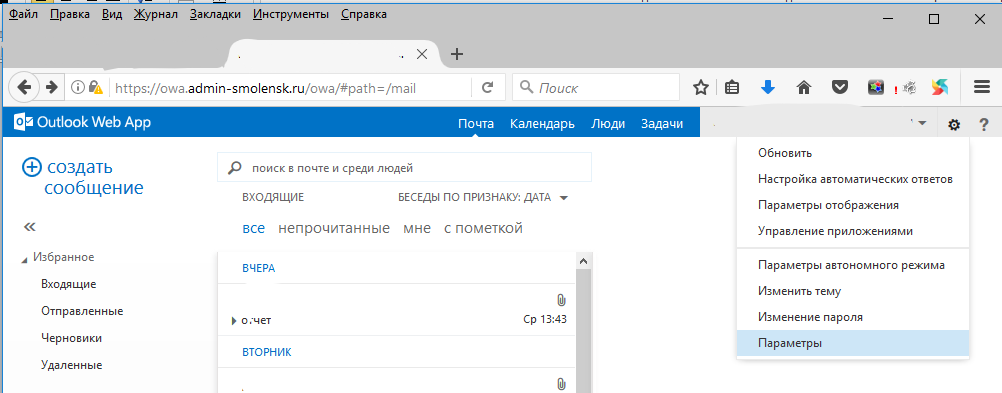 В отрывшемся окне будет указан размер, занимаемый почтовым ящиком.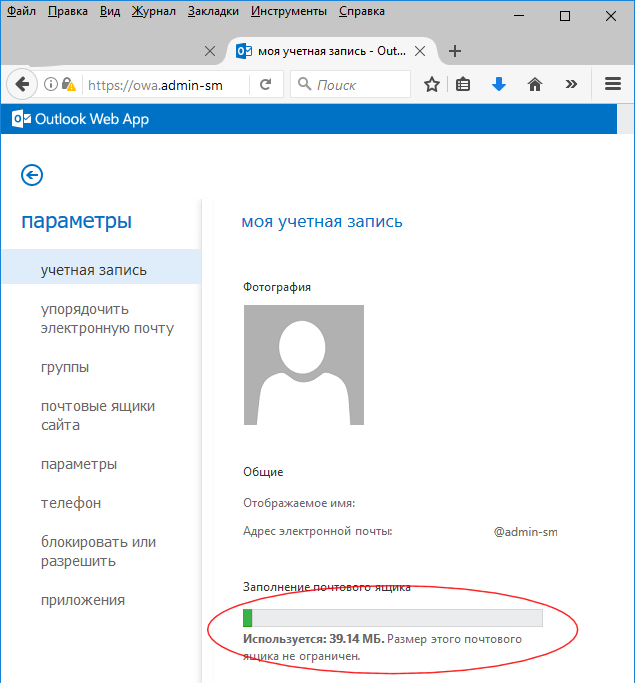 2 способ. Проверка размера ящика через почтовый клиент MirosoftOutlook. Запустить почтовый клиент и в закладке «Файл»-«Сведения»-«Средства очистки» выбрать «Очистка почтового ящика»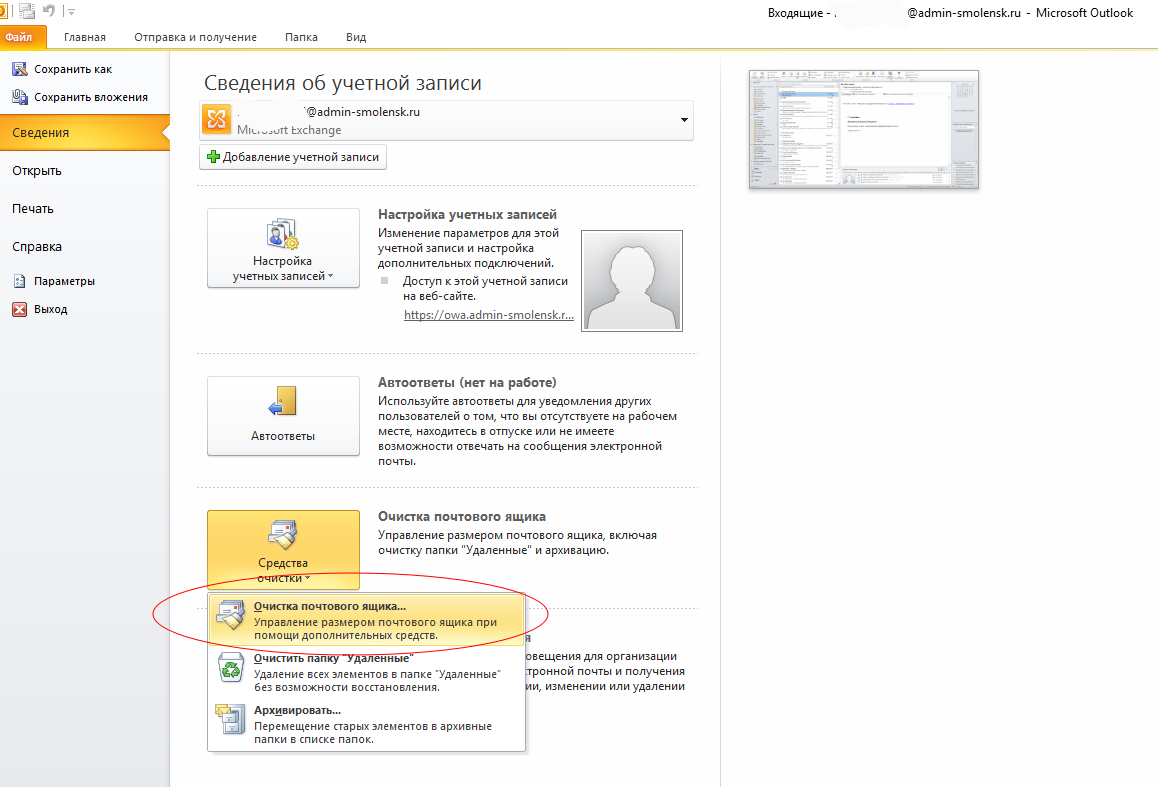 В открывшемся окне нажать на кнопку «Размер почтового ящика».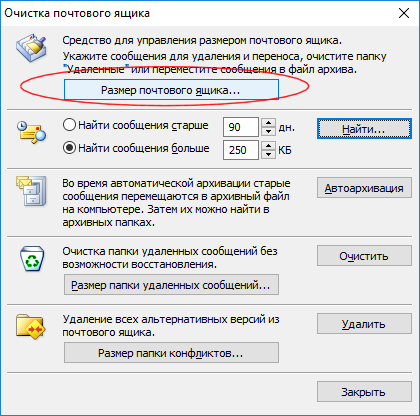 В новом окне «Размер папки» на закладке «Данные на сервере» будут отображены общий размер почтового ящика и его папок по отдельности.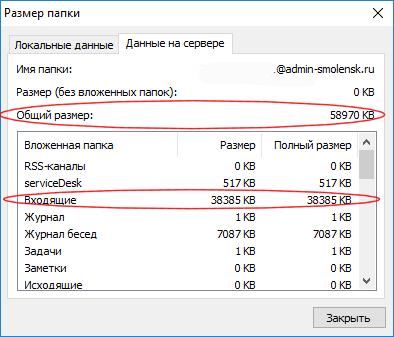 При размере почтового ящика, приближающемся к 1000Мб(1ГБ) (или превышающем указанное значение), необходимо перенести письма для хранения на локальном компьютере, а не на сервере.Создание локальных папок писемЗапустить  Outlook 2010 и в закладке «Файл» выбрать «Настройка учётных записей» 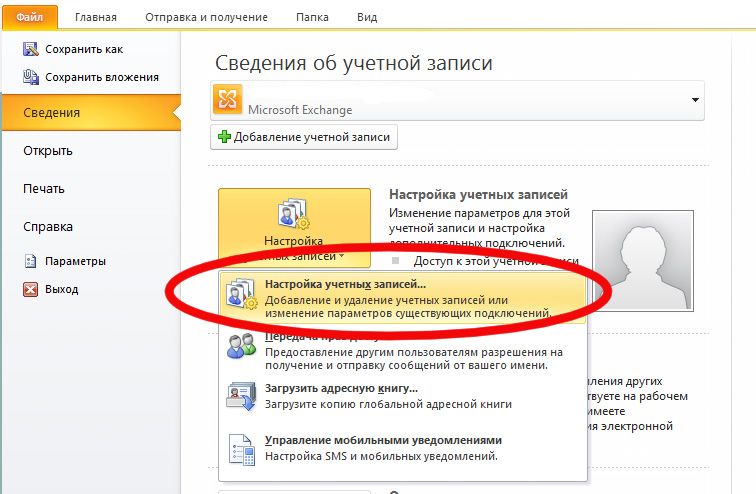 илиВойти в настройку почты: «Пуск» -> «Панель управления» –> «Почта»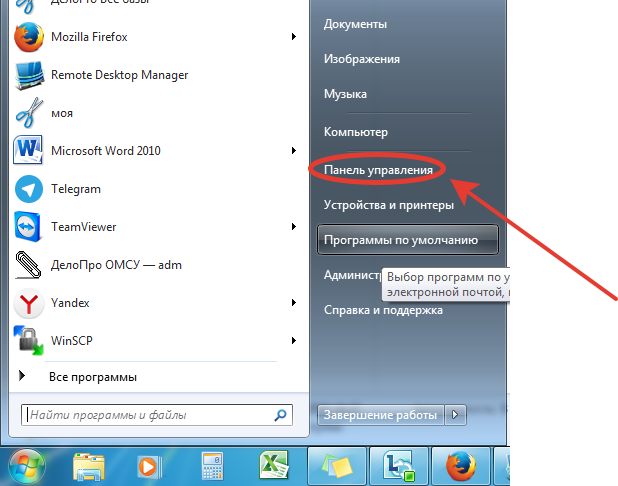 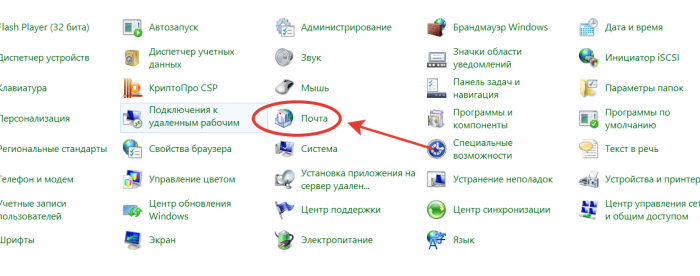 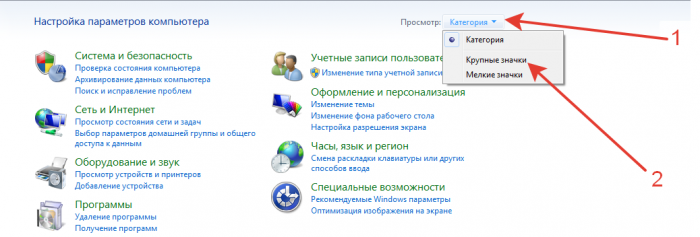 На вкладке «Файлы данных» выбрать «Добавить».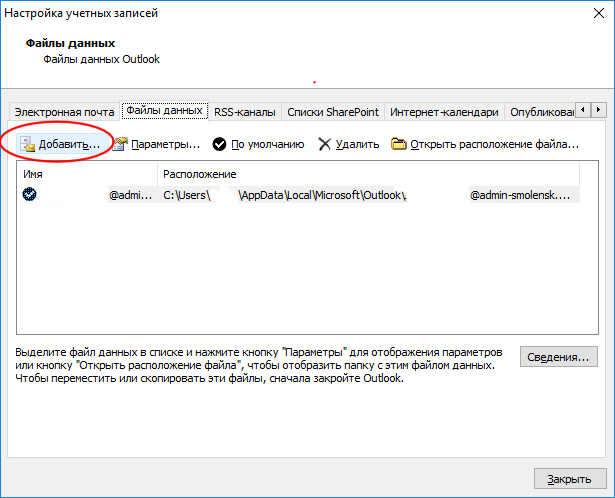 В открывшемся диалоговом окне указать расположение и наименование файла, в котором будут храниться письма.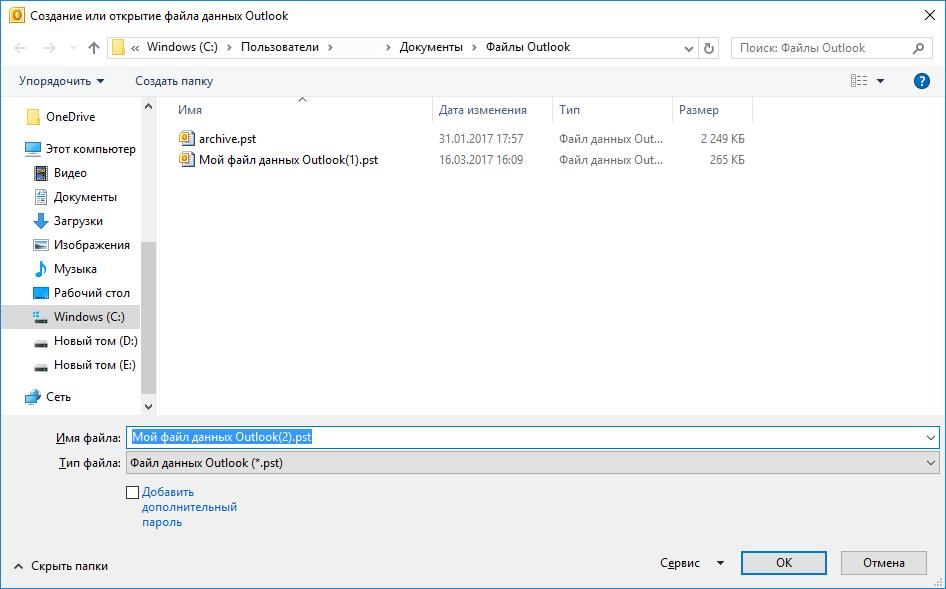 Внимание! При установке галочки «Добавить дополнительно пароль» все письма будут зашифрованы и при утрате пароля никто (ни сотрудники Департамента по информационным технологиям, ни сотрудники компании Microsoft) не сможет открыть вашу почту и все письма будут навсегда утеряны.При проведении ремонтных работ с вашим АРМ необходимо указать наименование и расположение локального архива почты.Указанный вами файл будет отображен в окне «Файлы данных».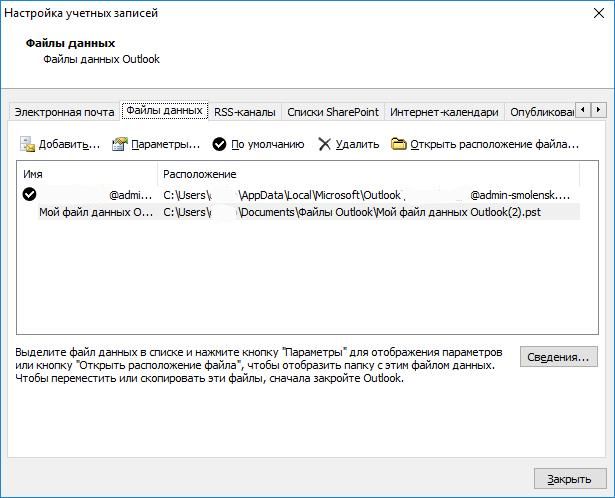 В почтовой программе появится новый раздел, соответствующий имени созданного вами файла.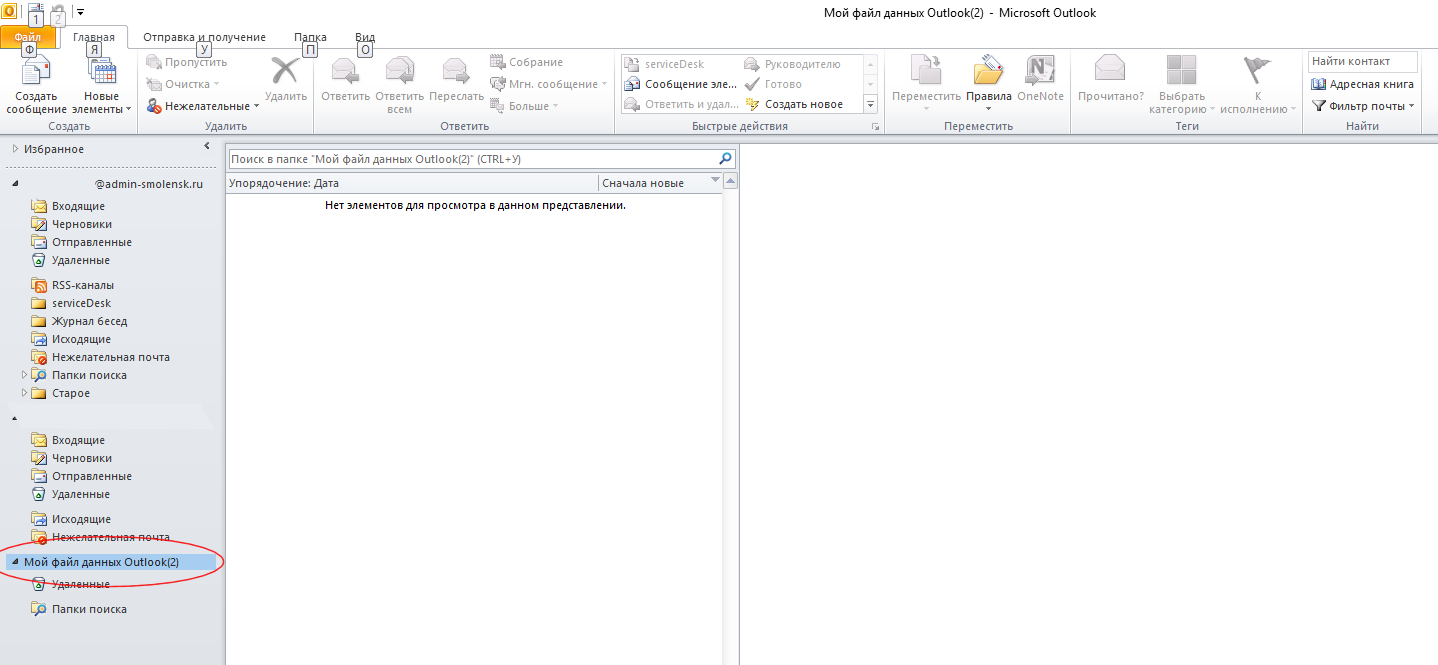 В новом разделе необходимо создать папки и перенести туда письма из вашего почтового ящика.